                                                                                             Obec Trnovec nad Váhom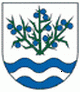 Materiál č. 5 na 26. zasadnutie Obecného zastupiteľstva v Trnovci nad Váhom dňa 10.07.2017K bodu programu 6:„ Projekt ,,Modernizácia a vybavenie biologickej/chemickej učebne na základnej škole“- informácie o priebehu podania žiadosti o NFP“1. Dôvodová správaPredkladá: Ing. Július Rábek, starosta obceDôvodová správa k materiálu č. 5 na 26. zasadnutie OZ v Trnovci nad Váhom Na 25. zasadnutí OZ dňa 19. júna 2017 bola podaná informácia o pripravovanej žiadosti o NFP na projekt s názvom ,,Modernizácia biologickej/chemickej učebne školy. Obec na základe výsledku hodnotiacej správy v spolupráci s firmou Mivasoft s.r.o. vypracovala a dňa 26.júna 2017 definitívne podala žiadosť o NFP na uvedený projekt. Obecné zastupiteľstvo schválilo predloženie žiadosti o NFP a zároveň uznesením č. 241/2017 schválilo zabezpečenie finančných prostriedkov na spolufinancovanie realizovaného projektu vo výške rozdielu celkových oprávnených výdavkov projektu a poskytnutého NFP v súlade s podmienkami poskytnutia pomoci, t. j. zabezpečenie finančných prostriedkov na spolufinancovanie realizovaného projektu vo výške 2784,82 eur. Dané uznesenie bolo schválené dňa 19.6.2017 avšak firma, s ktorou obec spolupracovala na danom projekte ešte po uvedenom termíne vykonala menšie úpravy rozpočtu projektu, na základe ktorých sa zmenila výška spolufinancovania realizovaného projektu. Z tohto dôvodu došlo k omylu a uznesenie so spomínanou výškou spolufinancovania bolo udané nesprávne. Na základe daných skutočností a vysvetlení by bolo potrebné, aby obecné zastupiteľstvo v zmysle príručky pôvodné uznesenie č. 241/2017 zrušilo a  definitívne schválilo nové uznesenie už s celkovou výškou spolufinancovania realizovaného projektu a to vo výške 3222,94 Eur. Celková výška oprávnených výdavkov je 64 458,72 Eur a žiadaná výška nenávratného finančného príspevku je vo výške 61 235,78 Eur.